Circ. 96Firenze, 7 novembre 2019Alle classi 3A e 3BScuola Secondaria PolizianoOggetto. Proposta di partecipazione a un corso e all’esame certificazione linguistica DELEUna certificazione linguistica è un documento che attesta il livello di conoscenza raggiunto in una determinata lingua, diversa da quella materna. Il DELE è la certificazione per la lingua spagnola, è un titolo ufficiale rilasciato dall’Istituto Cervantes a nome del Ministero spagnolo di Educazione, Cultura e Sport, è riconosciuto su scala internazionale, in ambito scolastico e lavorativo; l’attestato possiede vigenza indefinita.Per accertare le competenze linguistiche e ottenere la certificazione è necessario sottoporti a una serie di esami che attestino le conoscenze scritte e orali. Le prove sono individuali, a tempo ed esaminate da una commissione che ha il compito di sancire, secondo determinate regole e punteggi stabiliti, il livello linguistico raggiunto. La scuola Media Poliziano, da questo anno, offre l’occasione di preparare gli studenti al DELE e di portarli a sostenere l’esame nella scuola autorizzata di riferimento per la zona di Firenze.Se si crea un gruppo di almeno 10 studenti, la scuola farà partire un corso pomeridiano di 10 incontri da 2 ore ciascuno con un insegnante madre lingua spagnola, pensato per preparare gli studenti all’esame di certificazione linguistica; il costo indicativo di tale corso è di 60 euro a testa; inoltre ci sarà da sostenere il costo dell’esame. E’ per questo motivo che chiediamo agli studenti interessati di portare la manifestazione di interesse dei propri genitori o di chi ne fa le veci, al fine di organizzare il corso, entro il giorno 20 novembre 2019 e di consegnarla alla prof.ssa Ricciarelli.Il dirigente scolasticoAlessandro Bussotti- - - - - - - - - - - - - - - - - - - - - - - - - - - - - - - - - - - - - - - - - - - - - - - - - - - - - - - - - - - - - - - - - - - - - - - - Io sottoscritto/a _____________________ (madre)        Io sottoscritto/a _____________________ (padre) genitore di ____________________ della classe ___ , Sono interessato/a a iscrivere mio/a figlio/a al corso di lingua spagnola pomeridiano di preparazione all’esame DELE.DATE e FIRMA _________________________________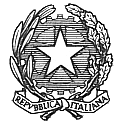 ISTITUTO COMPRENSIVO STATALE “A. POLIZIANO”Viale Morgagni n. 22 – 50134 FIRENZETel. 055/4360165 – FAX 055/433209 –C.M. FIIC85700L – C.F. 94202800481e-mail: fiic85700l@istruzione.it pec: fiic85700l@pec.istruzione.itsito http://www.icpoliziano.gov.it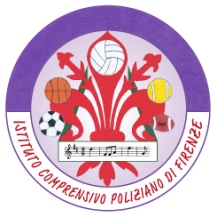 